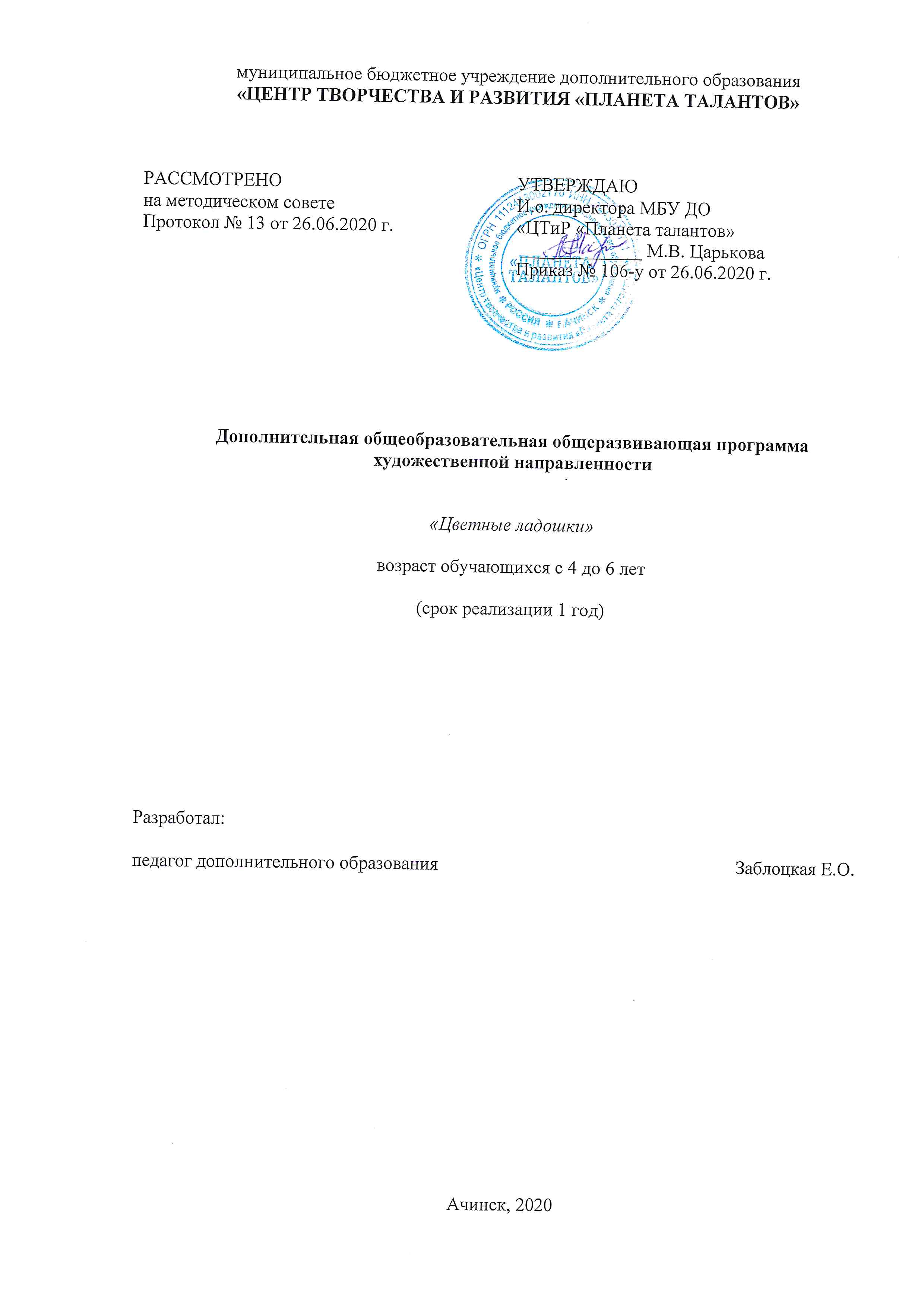 ПОЯСНИТЕЛЬНАЯ ЗАПИСКАДополнительная общеразвивающая программа «Цветные ладошки» разработана на основе дополнительной общеразвивающей программы художественной направленности «Семицветик» (А.А. Александрова) и является модифицированной, уровень реализации программы стартовый.Рисование в дошкольном возрасте является одним из важнейших средств познания мира и развития эстетического восприятия. Именно в этом возрасте каждый ребенок представляет собой маленького исследователя, с радостью и удивлением открывающего для себя незнакомый и удивительный окружающий мир. Одним из наиболее близких и доступных видов работы с детьми в детском саду является изобразительная, художественная, продуктивная деятельность, создающая условия для вовлечения ребенка в собственное творчество.Рисование приносит много радости дошкольникам; копируя окружающий мир, они изучают его. Как правило, занятия в дошкольных учреждениях чаще сводятся к стандартному набору изобразительных материалов и традиционным способам передачи полученной информации. Но, учитывая огромный скачок умственного развития и потенциала нового поколения, этого недостаточно для развития творческих способностей детей. Эта программа позволяет научить детей манипулировать с разнообразными по качеству, свойствам, материалами, использовать нетрадиционные способы изображения, развивать творчество детей.Актуальность. Программа позволяет обеспечить удовлетворение запросов родителей и интересов детей, посещающих детские сады в художественно-творческом развитии. Развить художественное творчество, мелкую моторику рук, подготовить руку ребенка к дальнейшей учебе в школе и познакомить ребенка с нетрадиционными способами рисования. Эта одна из основных тем работы по данной программе.Программа разработана в соответствии с Концепцией развития дополнительного образования детей (утверждена распоряжением Правительства РФ от 04.09.2014 № 1726-р); Конституцией Российской Федерации; Конвенцией о правах ребенка (одобренной Генеральной Ассамблеей ООН 20.11.1989); Федеральным законом от 29.12.2012 № 273-ФЗ «Об образовании в Российской Федерации»; Федеральным законом от 24.07.1998 № 124-ФЗ «Об основных гарантиях прав ребенка в Российской Федерации»; Постановлением Главного государственного санитарного врача Российской Федерации от 04.07.2014г. № 41 «Об утверждении СанПиН 2.4.4.3172-14 «Санитарно-эпидемиологические требования к устройству, содержанию и организации режима работы образовательных организаций дополнительного образования детей»; Порядком организации и осуществления образовательной деятельности по дополнительным общеобразовательным программам, утвержденным приказом Министерства просвещения РФ от 09.11.2018 № 196, Стратегией развития воспитания в Российской Федерации на период до 2025 года, утвержденной Распоряжением Правительства Российской Федерации от 29 мая 2015 г. № 996-р, Национальным проектом «Образование», утвержденным на заседании президиума Совета при Президенте Российской Федерации по стратегическому развитию и национальным проектам (протокол от 24 декабря 2018 г. № 16).Новизна заключается в том, что программа направлена на развитие и формирование художественно-творческой активности обучающихся, овладение новыми техниками, в том числе и нетрадиционными (кляксография, оттиск поролоном и пробкой, набрызг, монотипия, печать листьев, пальчиковая живопись) за счет игровых технологий.Педагогическая целесообразностьДети осваивают художественные приемы и интересные средства познания окружающего мира через ненавязчивое привлечение в игру связанную с процессом рисования. Занятие превращается в созидательную творческую игру педагога и детей при помощи разнообразного изобразительного материала.Таким образом, создается атмосфера успеха, потребности детей и понимание, самоуважение, саморазвитие, терпение, создание творческой работы в коллективе. Эта атмосфера позволяет моделировать разные ситуации и контролировать взаимодействие ребёнка с ребёнком, ребёнка с взрослым, тем самым способствует его социально-культурному развитию.Отличительная особенность программы. В процессе проведения занятия создаются условия, которые дают возможность каждому ребенку работать в своем темпе, проявлять максимальную степень самостоятельности при выполнении задания.Возраст обучающихся, участвующих в реализации данной образовательной программы. Программа рассчитана на детей 4-6 лет, невзирая на уровень подготовки. Условия приема – заявление.Сроки реализации и особенности организации образовательного процесса. Программа реализуется с сентября по май.Формы и режим занятийОбразовательная деятельность осуществляется в результате практических и игровых занятий. Занятия проводятся в соответствии с СанПиН 2.4.4.3172-14, 2 разa в неделю по 45 минут.Форма обучения по программе: очная. Тип занятия: комбинированный.Предусматриваются следующие методы обучения и формы проведения занятия:-Беседа;- Показ приемов исполнения;- Игровые упражнения;- Практикумы;-Занятие – игра;- Мастер-класс;- Анализ;- Наблюдение;- Выставка.Цель: развитие художественных способностей детей дошкольного возраста через изучение различных техник рисования.Задачи:Обучающие:- дать представление о различных видах искусств;- обучать различным способам и приемам рисования;- обучать навыкам работы с различными инструментами и приспособлениями.Развивающие:- развивать интерес и способности к художественно-творческой деятельности, художественный вкус, пространственное мышление, память, воображение;- развивать самостоятельность, усидчивость, мелкую моторику рук, сенсорику пальцев и рук, глазомер;- расширять культурный и интеллектуальный кругозор.Воспитательные: -- воспитывать трудолюбие, аккуратность, усидчивость, а также творческое отношение к труду.КАРТА ОБРАЗОВАТЕЛЬНЫХ ТРАЕКТОРИЙДополнительная общеразвивающая программа «Цветные ладошки» направлена на детей в возрасте 4-6 лет. Является одногодичной подготовительной программой, куда зачисляются все желающие, независимо от способностей и уровня подготовки. Прошедшим обучение по программе выдается документ установленного образца.УЧЕБНО-ТЕМАТИЧЕСКИЙ ПЛАН4. СОДЕРЖАНИЕ ПРОГРАММЫI. Раздел. Введение в программу.1.1 Вводное занятие.Теория: Вводный инструктаж. Организационные вопросы. Введение в программу.II. Раздел. Нетрадиционные художественно-графические техники.2.1. Нетрадиционные техники рисования.Теория: Первичный инструктаж по ТБ. Многообразие нетрадиционных техник рисования. Примеры работ.2.2 Пальцевая живопись.Практика: Индивидуальная работа.2.3 Печать листьев.Практика: Индивидуальная работа.2.4. Рисование методом тычка.Практика: Индивидуальная работа.2.5. Оттиск пробкой.Практика: Индивидуальная работа.2.6. Кляксография.Практика: Индивидуальная работа.2.7. Монотипия.Практика: Индивидуальная работа.2.8. Рисование мазком.Практика: Индивидуальная работа.2.9. Проступающий рисунок.Практика: Индивидуальная работа.2.10. Промежуточная и итоговая аттестация.Практика: Повторение, обобщение и демонстрация обучающимися своих знаний, практических умений и навыков, полученных в период обучения.5. МЕТОДИЧЕСКОЕ ОБЕСПЕЧЕНИЕМетоды и приемы, используемые на занятиях:- наглядные - показ способа действий, показ образцов, альбомов, демонстрация действий и наглядных ситуаций и др.;- практические - в творческой деятельности обучающихся опытным, экспериментальным путем осуществляется поиск оптимального художественного и технического решения; самостоятельное и совместное выполнение творческой работы;- словесно-коммуникативные методы - рассказ, описание, объяснение, убеждение, беседа, способствующие освоению и закреплению материала;- создание положительной эмоциональной атмосферы, ситуации успеха.Информационно-методическое обеспечение учебного процесса составляет учебно-методическая литература по направлению изобразительной деятельности, Дидактический материал (схемы, шаблоны, сюжетные картинки, карточки - схемы рисования животных).Материально – техническое обеспечение: акварель, гуашь, кисти, карандаш простой, ластик, бумага формат А3, А4, ножницы, точилка, баночка для воды, ватные палочки, палитра, трубочки, губка, зубная щетка, цветные карандаши.Кадровое обеспечение: педагог дополнительного образования.6. ФОРМЫ АТТЕСТАЦИИ И ОЦЕНОЧНЫЕ МАТЕРИАЛЫОжидаемые результаты и способы их проверки: По результату освоения обучающимся данной дополнительной общеразвивающей программы:будут знать:- основные техники нетрадиционного рисования;будут уметь:- применять знания на практике;- работать руками, совершенствовать мелкую моторику рук и глазомер.Метапредметными результатами изучения программы является формирование следующих универсальных учебных действий (УУД):Личностные: положительное отношение к учению, к познавательной деятельности; желание приобретать новые знания, умения, совершенствовать имеющиеся;осознавать свои трудности и стремиться к их преодолению;стремление к красоте, готовность поддерживать состояние окружающей среды и своего здоровья.Регулятивные:планировать пути достижения целей; уметь прилагать волевые усилия и преодолевать трудности и препятствия на пути достижения целей.Познавательные:рефлексия способов и условий действия, контроль и оценка процесса и результатов деятельности;узнавать много новых техник в сфере творчества, применять новые навыки и знания в области декоративно-прикладного искусства.Коммуникативные:умение слушать и слышать педагога, формулировать собственное мнение и позицию.Для отслеживания результативности образовательного процесса используются следующие виды контроля: - начальный контроль (сентябрь-октябрь) в форме наблюдения;- текущий контроль (в течение всего учебного года) в форме наблюдения;- промежуточный контроль (декабрь) выставка творческих работ;- итоговый контроль (апрель - май) выставка творческих работ.7. МОНИТОРИНГ ОБРАЗОВАТЕЛЬНЫХ РЕЗУЛЬТАТОВПроверка результативности изучения обучающимися программы. По каждому критерию выставляется уровень (высокий, средний, низкий) в специальной аттестационной ведомости.Умение правильно передавать в работе форму, строение предметов, расположение частей, соотношение по величине.Высокий: самостоятельно воспроизводит форму предмета с достаточно высокой точностью, правильно располагает расположение отдельных частей, соотнося их по величине.Средний: с помощью педагога воспроизводит форму предмета, с относительной точностью, не соотносит по величине, расположение частей в большинстве правильное, но не полное.Низкий: способен правильно воспроизвести только простые формы, не соотнося их по величине, расположение отдельных частей либо не соответствует форме, либо не полное.Творческое отношение к выполнению практического задания.Высокий: выполняет творческое задание с элементом творчества.Средний: выполняет задание на основе представленного образца.Низкий: выполняет простейшие практические задания с помощью педагога.Развитость мелкой моторики рук («умелость рук»).Высокий: мелкая моторика развита хорошо.Средний: мелкая моторика недостаточно развита.Низкий: мелкая моторика не развита.8. СПИСОК ИСПОЛЬЗОВАННЫХ ИСТОЧНИКОВЛитература, используемая педагогом для разработки программы и организации образовательного процесса:1. Вдовиченко, С. А. Дети светлой краской красят мир: Мини – хрестоматия методов и приёмов работы с детьми дошкольного возраста на занятиях изобразительной деятельностью / С. А. Вдовиченко. – М.: Чистые пруды, 2009. – 32 с.2. Давыдова, Г. Н. Нетрадиционные техники рисования в детском саду. Часть 1/ Г.Н. Вдовиченко. - М.: «Издательство Скрипторий 2003», 2008. – 80 с.3. Колдина, Д.Н. «Рисование с детьми 4-5 лет»/ Д.Н. Колдина. - М.: Мозаика-Синтез, 2010. – 48 с.4.Колль, М.-Э. Дошкольное творчество, пер. с англ. Бакушева Е.А. – Мн: ООО «Попурри», 2005. – 256 с.5. Лыкова, И. А. Программа художественного воспитания, обучения и развития детей 2-7 лет.; - М.: «КАРАПУЗ-ДИДАКТИКА», 2007. – 144 с.6. Неретина, Л.В. Конспекты уроков по изобразительному искусству, мифологии и фольклору. - М.: Владос, 2004. – 135 с.7.  Фатеева, А.А. Рисуем без кисточки. – Ярославль: Академия развития, 2006. – 96 с.8. Шалаева, Т.П. Учимся рисовать. - М.: АСТ Слово, 2010. – 244 с.Литература, рекомендуемая для обучающихся по данной программе:1. Никитина, А.В. Рисование веревочкой/ А.В.  Никитина. – М.:Каро, 2010. – 96 с.2. Простые уроки рисования. От простого к сложному.- М.: Доброе слово, 2012. – 128 с.3. Румянцева, Е.А.Необычное рисование: Рабочая тетрадь для занятий с детьмидошкольного возраста/Е.А. Румянцева. – М.: Дрофа, 2007. – 32 с.
Приложение 1ФОНД ОЦЕНОЧНЫХ МАТЕРИАЛОВАнализ процесса деятельности (автор Комарова Т.С) Для начального и текущего конроля в форме наблюдения, данные заносятся в таблицу с целью выявления динамики развития каждого обучающегося  в течение года.1. Характер линии.Этот критерий включает четыре группы показателей:а) характер линии:3 б-слитная;2 б-линия прерывистая;1 б-дрожащая (жесткая, грубая);б) нажим:3б -средний;2б-сильный, энергичный (иногда продавливающий бумагу);1б-слабый иногда еле видный); в) раскрашивание (размах):3б-мелкими штрихами, не выходящими за пределы контура;2б-крупными размашистыми движениями, иногда выходящими за пределы контура:1б-беспорядочными линиями (мазками), не умещающимися в пределах контура;г) регуляция силы нажима:3б-регулируется сила нажима, раскрашивание в пределах контура; 2б-не всегда регулируется сила нажима и размах; 1б-не регулируется сила нажима, выход за пределы контура.2 Регуляция деятельности.а) отношение к оценке взрослого:3б-адекватно реагирует на замечания взрослого, стремится исправить ошибки, неточности;2б-эмоционально реагирует на оценку взрослого (при похвале—радуется, темп работы увеличивается, при замечании—сникает, деятельность замедляется или вовсе прекращается);1б- безразличен к оценке взрослого (деятельность не изменяется);б) оценка ребенком созданного им изображения:3б-адекватна;2б-неадекватна (завышенная, заниженная);1б-отсутствует;в) эмоциональное отношение к деятельности: насколько ярко (сильно, средне, безразлично) ребенок относится:3б- к предложенному заданию;2б- к процессу деятельности;1б- к продукту собственной деятельности.3. Уровень самостоятельности:3б- выполняет задание самостоятельно, без помощи педагога, в случае необходимости обращается с вопросами;2б- требуется незначительная помощь, с вопросами обращается к взрослому;1б - необходима поддержка и стимуляция деятельности со стороны взрослого, сам с вопросами к взрослому не обращается.4. Творчество:а) самостоятельность замысла;б) оригинальность изображения;в) стремление к наиболее полному раскрытию замысла.Ведомость итоговой аттестации обучающихся по результатам проведения выставки творческих работ по окончанию программы.Умение правильно передавать в работе форму, строение предметов, расположение частей, соотношение по величине.Высокий: самостоятельно воспроизводит форму предмета с достаточно высокой точностью, правильно располагает расположение отдельных частей, соотнося их по величине.Средний: с помощью педагога воспроизводит форму предмета, с относительной точностью, не соотносит по величине, расположение частей в большинстве правильное, но не полное.Низкий: способен правильно воспроизвести только простые формы, не соотнося их по величине, расположение отдельных частей либо не соответствует форме, либо не полное.Творческое отношение к выполнению практического задания.Высокий: выполняет творческое задание с элементом творчества.Средний: выполняет задание на основе представленного образца.Низкий: выполняет простейшие практические задания с помощью педагога.Развитость мелкой моторики рук («умелость рук»).Высокий: мелкая моторика развита хорошо.Средний: мелкая моторика недостаточно развита.Низкий: мелкая моторика не развита..Ведомость промежуточной и итоговой аттестации обучающихся по результатам проведения выставки творческих работ.количество часов в неделю по годам обучения2количество учебных часов по программе 72№ п/пПеречень разделов, темКоличество часовКоличество часовКоличество часов№ п/пПеречень разделов, темвсеготеорияпрактика1 год обучения1 год обучения1 год обучения1 год обучения1 год обученияI.Введение в программу22-1.1.Вводное занятие22-II.Нетрадиционные художественно-графические техники702682.1.Нетрадиционные техники рисования4222.2.Пальцевая живопись6-62.3.Печать листьев10-102.4.Рисование методом тычка8-82.5.Оттиск пробкой8-82.6.Кляксография8-82.7.Монотипия7-72.8.Рисование мазком7-72.9.Проступающий рисунок6-62.10.Промежуточная и итоговая аттестация6-6ИТОГО: 72468№ п/пФИОХарактер линии.Характер линии.Характер линии.Характер линии.Регуляция деятельности.Регуляция деятельности.Регуляция деятельности.Уровень самостоятельностиТворчествоитого№ п/пФИОабвгабвУровень самостоятельностиТворчествоитого№ п./п.Фамилия, имяГод рожд.Критерии оценки обучающихсяКритерии оценки обучающихсяКритерии оценки обучающихсяпереведён,оставлен, выпускник,отчислен№ п./п.Фамилия, имяГод рожд.Умение правильно передавать в работе форму, строение предметов, расположение частей, соотношение по величинеТворческое отношение к выполнению практического заданияРазвитость мелкой моторики рук12345№ п./п.Фамилия, имяГод рожд.Критерии оценки обучающихся Критерии оценки обучающихся Критерии оценки обучающихся Критерии оценки обучающихся Критерии оценки обучающихся Критерии оценки обучающихся Критерии оценки обучающихся Критерии оценки обучающихся Критерии оценки обучающихся Критерии оценки обучающихся Критерии оценки обучающихся Критерии оценки обучающихся Критерии оценки обучающихся Критерии оценки обучающихся Критерии оценки обучающихся Критерии оценки обучающихся Критерии оценки обучающихся Критерии оценки обучающихся переведён,оставлен, выпускник,отчислен№ п./п.Фамилия, имяГод рожд.общий общий общий общий общий общий общий общий общий общий общий общий общий специальный* специальный* специальный* специальный* специальный* переведён,оставлен, выпускник,отчислен№ п./п.Фамилия, имяГод рожд.Теоретической подготовкиТеоретической подготовкиТеоретической подготовкиТеоретической подготовкиПрактической подготовкиПрактической подготовкиПрактической подготовкиПрактической подготовкиВоспитанностиВоспитанностиВоспитанностиРазвитияРазвитияУровень развития  умений и навыковУровень развития  умений и навыковУровень развития  умений и навыковУровень развития  умений и навыков1*2341234123121123123